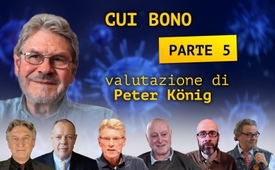 Coronavirus: cui bono - parte 5 - valutazione di Peter König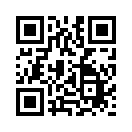 Il Coronavirus fa parlare di sé come quasi nessun altro argomento negli ultimi decenni. Quasi tutti ne stanno subendo gli effetti. Se confrontiamo le cifre assolute dei decessi nei singoli Paesi e a livello globale con gli anni precedenti, finora non è stato osservato alcun aumento del numero di decessi. Per questo motivo, non si può fare a meno di chiedersi se dietro a questo allarmismo non ci sia qualcosa di diverso di quanto appare a primo avviso. Kla.TV si è rivolta a diversi esperti indipendenti per poter fare un quadro più completo possibile della situazione attuale grazie a diversi punti di vista. Ecco l’intervista con Peter König, economista e analista geostrategico.Peter König, economista e analista geostrategico, valuta in questo modo i nessi intorno alla pandemia del Corona: 

"Dopo la dichiarazione ufficiale della pandemia da parte dell'OMS, il primo passo è la tattica del panico. Ogni giorno, - non passa quasi più d'un minuto, senza che i media riferiscano sul Coronavirus / COVID-19; annunciando gli ultimi dati sui nuovi casi e sui decessi. COVID-19 non viene in nessun modo e mai paragonato all'influenza stagionale, che uccide molte più persone che il Coronavirus. 

Quindi, prima di tutto si osserva come si comporta la popolazione in preda al panico. Le persone in preda al panico sono di solito obbedienti e vulnerabili, e possono essere più facilmente manipolate dalle autorità. Magari vogliono e chiedono perfino le vaccinazioni, per ridurre la loro paura. In caso contrario, probabilmente il passo successivo, su raccomandazione dell'OMS o di singoli Paesi, sarebbe la vaccinazione obbligatoria sotto sorveglianza di polizia e/o militare. […]
Se arriviamo davvero alla vaccinazione obbligatoria, allora le persone non sanno che tipo di cocktail gli venga iniettato col vaccino. 

Forse un killer lento, che diventerà attivo solo nel giro di anni, o un agente per il lavaggio del cervello, o un gene che rende sterili le donne ... tutto è possibile, con l'obiettivo di ridurre drasticamente la popolazione. Un'ulteriore ipotesi è che un nano chip venga iniettato insieme alla vaccinazione, senza che la persona vaccinata lo sappia. Tutti i dati personali potrebbero essere caricati via telecomando a distanza sul chip, compresi i dati sanitari e i conti bancari. 

Quindi, l'allarmismo pandemico aiuta a far rispettare la poco conosciuta Agenda ID2020, che mira a introdurre a livello globale per tutte le persone un documento d'identità digitale. Alla base di questa Agenda ID2020 troviamo la Bill & Melinda Gates Foundation, la GAVI Alliance per vaccini e immunizzazione, l'OMS, la Banca Mondiale, altre agenzie delle Nazioni Unite, naturalmente l'industria farmaceutica e delle ONG.
Si tratta del controllo totale sulla popolazione umana e questo il più presto possibile. Questo controllo viene già esercitato da un One World Order, sotto al quale opera anche l'Agenda ID2020. Questo permette alla relativamente piccola élite che lo sostiene, di ridurre considerevolmente la popolazione mondiale, in modo che coloro che ne fanno parte, oltre ai partecipanti all'Agenda ID2020, soprattutto i più grandi finanziatori, come il Gruppo Rothschild, Rockefeller, Morgan, giganti farmaceutici, ecc.., possano vivere più a lungo e meglio con le rimanenti risorse di Madre Terra. Inoltre questo permette di introdurre un nuovo paradigma economico globale, perché l'economia del dollaro è in crisi e deve essere sostituita al più presto da un sistema neocapitalista ancora più radicale, prima che la Cina superi ufficialmente il potere del dollaro. Non è mai troppo tardi per svegliarsi. Per tenerci all'erta, dobbiamo essere costantemente ingannati. Le bugie diventano sempre più sofisticate e non conoscono limiti.
Per raggiungere l'obiettivo della piccola "élite oscura", "Deep State”, o come volete chiamarla, non si risparmia nemmeno una pandemia mondiale impiantata artificialmente.

Se siamo disposti a smascherare queste menzogne, a riconoscerle, e a riscoprire il senso della solidarietà e della carità, dell'unione generale, dell'esserci l'uno per l'altro, possiamo trasformare relativamente rapidamente il potere delle tenebre nel potere della luce, e salvare noi stessi e Madre Terra."di hm., Peter KönigFonti:Peter König
https://www.globalresearch.ca/coronavirus-causes-effects-real-danger-agenda-id2020/5706153Anche questo potrebbe interessarti:#Coronavirus - www.kla.tv/coronavirus-it

#Vaccini - www.kla.tv/vaccini-it

#BillGates - www.kla.tv/BillGates-it

#IdentificazioneDigitale - digitale - www.kla.tv/identificazione-digitale-it

#CuiBono - Coronavirus cui bono - www.kla.tv/cui-bono-itKla.TV – Le altre notizie ... libere – indipendenti – senza censura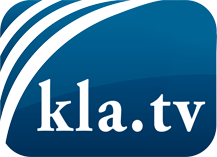 ciò che i media non dovrebbero tacerecose poco sentite, dal popolo, per il popoloinformazioni immancabili in oltre 70 lingue www.kla.tv/itResta sintonizzato!Abbonamento gratuito alla circolare con le ultime notizie: www.kla.tv/abo-itInformazioni per la sicurezza:Purtroppo le voci dissenzienti vengono censurate e soppresse sempre di più. Finché non riportiamo in linea con gli interessi e le ideologie della stampa del sistema, dobbiamo aspettarci che in ogni momento si cerchino pretesti per bloccare o danneggiare Kla.TV.Quindi collegati oggi stesso nella nostra rete indipendente da internet!
Clicca qui: www.kla.tv/vernetzung&lang=itLicenza:    Licenza Creative Commons con attribuzione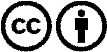 È benvenuta la distribuzione e la rielaborazione con attribuzione! Tuttavia, il materiale non può essere presentato fuori dal suo contesto. È vietato l'utilizzo senza autorizzazione per le istituzioni finanziate con denaro pubblico (Canone Televisivo in Italia, Serafe, GEZ, ecc.). Le violazioni possono essere perseguite penalmente.